1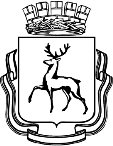 АДМИНИСТРАЦИЯ ГОРОДА НИЖНЕГО НОВГОРОДАДепартамент образованияМуниципальное автономное общеобразовательное учреждение «Школа № 44 с углубленным изучением отдельных предметов». Нижний Новгород, улица Н.Сусловой, дом 5, корпус 3, тел./факс (831) 468-52-83e-mail: school-44nn@yandex.ruПОЛОЖЕНИЕ«О порядке предотвращения и (или) урегулированияконфликта интересов в Учреждении»ОБЩИЕ ПОЛОЖЕНИЯ1Л. Настоящее Положение разработано в целях реализации Федерального закона от 25 декабря 2008 года N 273-ФЗ "О противодействии коррупции" и определяет: процедуру уведомления работодателя работником МАОУ «Школа № 44 с углубленным изучением отдельных предметов» (далее - Учреждение) о наличии конфликта интересов или о возможности его возникновения; порядок предотвращения и урегулирования конфликта интересов работодателем.ПРОЦЕДУРА УВЕДОМЛЕНИЯ РАБОТОДАТЕЛЯ О НАЛИЧИИ КОНФЛИКТА ИНТЕРЕСОВ ИЛИ О ВОЗМОЖНОСТИ ЕГО ВОЗНИКНОВЕНИЯ Работник обязан уведомлять работодателя в лице директора Учреждения о каждом случае возникновения у него личной заинтересованности (возможности получения в связи с исполнением трудовых обязанностей доходов в виде денег, ценностей, иного имущества, в том числе имущественных прав, или услуг имущественного характера для себя или для третьих лиц), которая приводит или может привести к конфликту интересов.Конфликт интересов - ситуация, при которой личная заинтересованность работника влияет или может повлиять на надлежащее исполнение им трудовых обязанностей и при которой возникает или может возникнуть противоречие между личной заинтересованностью работника и правами и законными интересами муниципального учреждения, работником которого он является, способное привести к причинению вреда имуществу и (или) деловой репутации данной организации. Уведомление оформляется в письменном виде в двух экземплярах.Первый экземпляр уведомления работник передает директору Учреждения незамедлительно, как только станет известно о наличии конфликта интересов или о возможности его возникновения.Второй экземпляр уведомления, заверенный директором Учреждения, остается у работника в качестве подтверждения факта представления уведомления.В случае если работник не имеет возможности передать уведомление лично, оно может быть направлено в адрес Учреждения заказным письмом с уведомлением и описью вложения.ПОРЯДОК РЕГИСТРАЦИИ УВЕДОМЛЕНИЙЗЛ. Уведомления о наличии конфликта интересов или о возможности его возникновения регистрируются в день поступления. Регистрация уведомлений производится ответственным лицом в журнале учета уведомлений, листы которого должны быть пронумерованы, прошнурованы и скреплены подписью директора Учреждения и печатью.В журнале указываются: порядковый номер уведомления; дата и время принятия уведомления; фамилия и инициалы работника, обратившегося с уведомлением; дата и время передачи уведомления работодателю; краткое содержание уведомления; фамилия, инициалы и подпись ответственного лица, зарегистрировавшего уведомление. На уведомлении ставится отметка о его поступлении, в котором указываются дата поступления и входящий номер. После регистрации уведомления в журнале регистрации оно передается на рассмотрение директору Учреждения не позднее рабочего дня, следующего за днем регистрации уведомления.ПОРЯДОК ПРИНЯТИЯ МЕР ПО ПРЕДОТВРАЩЕНИЮ И (ИЛИ) УРЕГУЛИРОВАНИЮ КОНФЛИКТА ИНТЕРЕСОВ4Л. В течение трех рабочих дней директор Учреждения рассматривает поступившее уведомление и принимает решение о мерах по предотвращению или урегулированию конфликта интересов. Предотвращение или урегулирование конфликта интересов может состоять в изменении должностного положения (перераспределении функций) работника, являющегося стороной конфликта интересов, вплоть до его отстранения от исполнения должностных обязанностей в установленном порядке. Кроме того, могут быть приняты иные меры по решению директора Учреждения.Решение директора Учреждения о мерах по предотвращению или урегулированию конфликта интересов принимается в форме правового акта.Контроль за реализацией данного правового акта осуществляется лицом, ответственным за профилактику коррупционных правонарушений в Учреждении.Уведомление о наличии конфликта интересов или о возможности его возникновения приобщается к личному делу работника.Принято общим собраниемтрудового коллективаПротокол от 23.01.2017 г. № 1Утверждено приказом директора школыот «26» января 2017 г. № 19-о